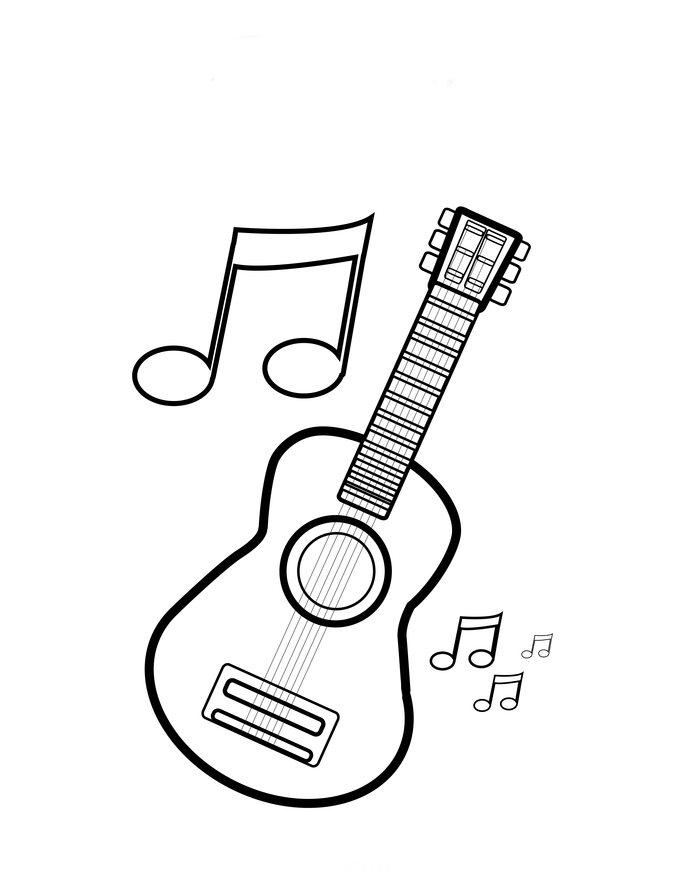  O violão é um instrumento de cordas, com uma caixa geralmente feita de madeira, que gera uma acústica facilitando a propagação do som. Em alguns países de língua espanhola é conhecido como guitarra. A história do violão nos remete há quase 2.000 A.C.ATIVIDADE:1)Quem criou o violão?Em que ano foi criado?Quantas cordas tem um violão?É um instrumento feito de quê? 2) Pesquisar outro instrumento de corda de sua preferência.Quem o criou?Em que ano foi criado?Quantas cordas tem?É um instrumento feito de quê?Desenhar ou colar o instrumento de corda que você pesquisou. “A música está presente em nossa vida e dia a dia. Ela nos acalma, nos alegra e revigora. Que tal fazermos a diferença no mundo, musicalizando por aí?” Se você eu queremos um mundo melhor para nossos pequenos tesouros, vamos para casa, e amemos nossa família!Bom aprendizado! Abraço do Prof. Luan 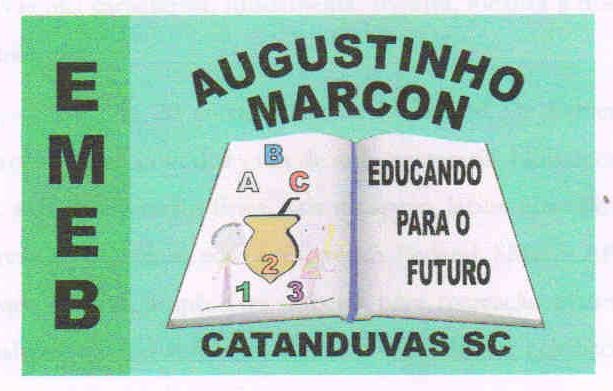 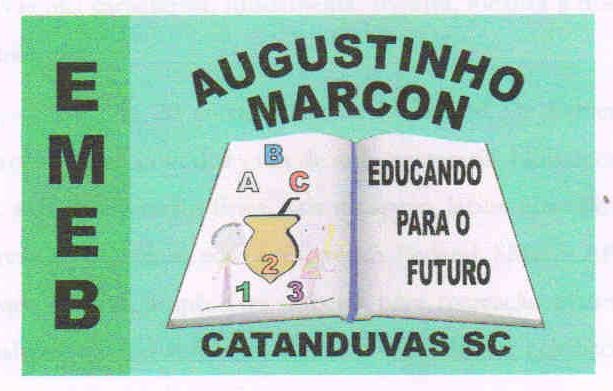 Escola Municipal de Educação Básica Augustinho Marcon. Catanduvas, fevereiro de 2021. Diretora: Tatiana Bittencourt Menegat.  Assessora Técnica Pedagógica: Maristela Apª. Borella Baraúna. Assessora Técnica Administrativa: Margarete Petter Dutra. Professor: Luan Cezar Ribeiro da SilvaDisciplina: Música Aluno(a): _______________________________________________ Turma: 5º ano  